ПУБЛИЧНЫЙ ДОКЛАДзаведующейМБДОУ«Детский сад общеразвивающего  вида № 16»2012-2013 учебный год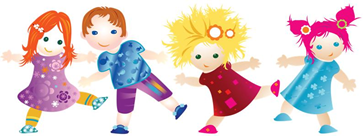 Майкоп -2013г.Содержание:            Ведение…………………………………………………………………….Общие характеристики МБДОУ №16……………………………………Особенности образовательного процесса……………………………….Условия осуществления образовательного процесса…………………..	Результаты деятельности МБДОУ № 16…………………………………Кадровый потенциал………………………………………………………	Финансовые ресурсы МБДОУ №16 и их использование……………….Решения, принятые по итогам общественного обсуждения……………..Заключение. Перспективы и планы развития…………………………..                ВВЕДЕНИЕПубличный доклад подготовлен в соответствии с Письмом Минобрнауки РФ от 28.10.2010 N 13-312 «О подготовке Публичных докладов» и раскрывает условия и особенности образовательного процесса в 2012-2013 учебном году, а также намечает перспективы и планы развития МБДОУ № 16.Основными целями Публичного доклада являются:обеспечение информационной основы для организации диалога и согласования интересов всех участников образовательного процесса, включая представителей общественности;обеспечение прозрачности функционирования МБДОУ № 16;информирование потребителей образовательных услуг о приоритетных направлениях развития МБДОУ № 16, планируемых мероприятиях и ожидаемых результатах деятельности.МБДОУ осуществляет свою деятельность в соответствии с действующим законодательством Российской Федерации и Республики Адыгея; другими нормативными актами и (или) договорами. Учредителем и собственником имущества МБДОУ является Администрация муниципального образования «Город Майкоп».МБДОУ находится в ведении Комитета по образованию Администрации муниципального образования «Город Майкоп», который осуществляет координацию и регулирование деятельности МБДОУ в пределах своих полномочий.I.ОБЩИЕ ХАРАКТЕРИСТИКИ МБДОУ №16Тип, вид, статус:Муниципальное бюджетное дошкольное образовательное учреждение «Детский сад общеразвивающего вида №16» — муниципальным бюджетным учреждением;— по типу : дошкольное образовательное учреждение;— по виду : детский сад общеразвивающего вида. Лицензия на образовательную деятельность:Лицензия МБДОУ на этапе получения правоустанавливающих документов на землю.Местонахождение, удобство транспортного расположения:      МБДОУ № 16 расположено по адресу: 385007, РА, г. Майкоп, ул. Кужорская,108.       Детский сад находится в восточной части города Майкопа между улицами 2-я Курганная и 2-я Ветеранов. Со стороны ул. Коммунаров расположено здание Майкопского государственного гуманитарно-технического колледжа АГУ, со стороны ул. 2-я Курганная и 2-я Ветеранов находятся пятиэтажные жилые дома, со стороны ул. Кужорской – частный сектор.       Также в районе расположения детского сада имеются небольшие магазины, линии общественного транспорта,  маршрутные такси – № 16,26 (остановка ул. Курганная), маршрутное такси № 57 (сам детский сад).        Подъезд к территории МБДОУ можно осуществить с ул. Кужорской, ул. Коммунаров, ул. 2-я Курганная.Режим работы:      Режим работы МБДОУ № 16:Рабочая неделя – пятидневная, с 7.00 до 19.00 часов.Выходные дни: суббота, воскресенье, праздничные дни.ДОУ закрывался на косметический ремонт в период с 08.07.2013 по 14.07.2013 г.Структура и количество групп, количество мест и воспитанников,                                    наполняемость групп:                                        Проектная мощность МБДОУ № 16 – 240 человек.Общее количество воспитанников в 2012 – 2013 учебном году- 285 человек.Количество групп: 12В 2012-13 учебном году в МБДОУ функционировали следующие группы:С 1,5 до 3-х лет (I младшие группы):ГРУППА №1 "ГОРОШИНКИ"    - 22 ребенка;
ГРУППА № 6 "ВИШЕНКИ"         - 20детей;
ГРУППА № 7 "МАЛИНКИ"       - 22 ребенка;
ГРУППА № 12 "ЗЕМЛЯНИЧКИ" - 21 ребенок;
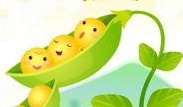 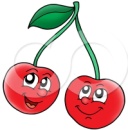 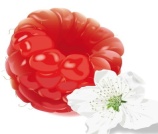 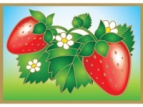 С 3-х  до 4-х лет (II младшие группы):ГРУППА № 2 "ФИАЛКИ"            - 25 детей;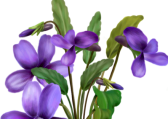 ГРУППА № 5 "ОДУВАНЧИКИ"  - 25 детей;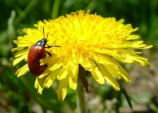 С 4-х  до 5-ти лет (средние  группы):
ГРУППА № 3  "НЕЗАБУДКИ"         - 25 детей;
ГРУППА № 4 "КОЛОКОЛЬЧИКИ"- 25 детей;

 С 5-ти  до 6-ти лет (старшие группы):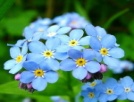 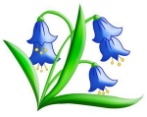 
ГРУППА № 8 "ПОДСОЛНУШКИ"- 25 детей;
ГРУППА № 11 "РОМАШКИ"          - 25 детей;
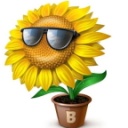 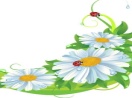  С 6-ти  до 7-ми лет (подготовительные к школе группы):ГРУППА № 9 "КАЛИНКИ"           - 25 детей;
 ГРУППА № 10 "БЕРЕЗКИ"                   - 25 детей;
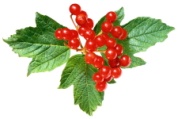 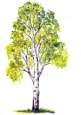 Группы кратковременного пребывания, консультативные пункты в 2012-13 учебном году не функционировали.Структура управления. Органы государственно-общественного  управления.    МБДОУ имеет управляемую и управляющие системы.Управляемая система состоит из взаимосвязанных между собой административного управления и самоуправления. Организационная структура управления представляет собой совокупность всех его органов с присущими им функциями.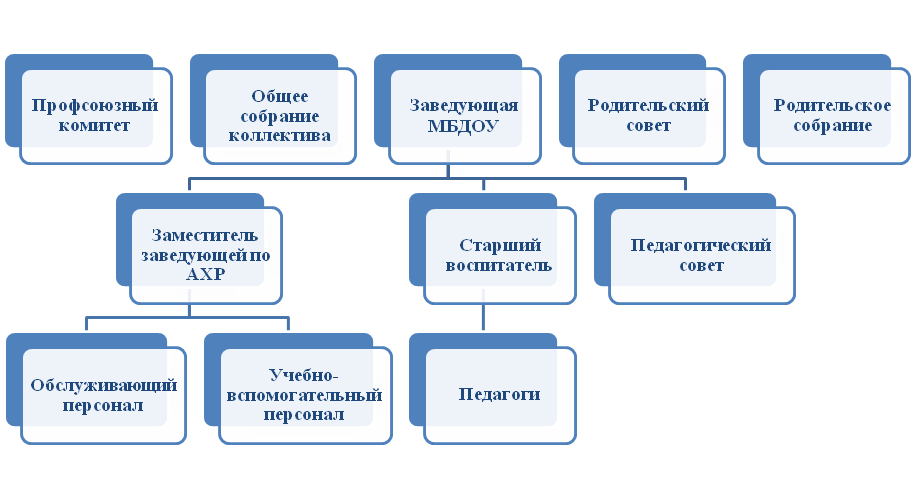 I уровень Представлен в виде административного (заведующий) и общественного управления (общее собрание коллектива, профсоюзный комитет, родительский совет, родительское собрание). II уровень Управление осуществляют старший воспитатель и заместитель заведующей по административно-хозяйственной работе, которые взаимодействуют с соответствующими объектами управления. На данном уровне особое место занимает педагогический совет, который взаимодействует  с родительским советом, заведующим, старшим воспитателем, педагогами. На этом уровне заведующий осуществляет непосредственную и опосредованную реализацию управленческих решений через распределение обязанностей между административными работниками с учетом их подготовки, опыта, а также структуры МБДОУ. В то же время заведующий опосредованно может влиять на III уровень (педагогов, учебно-вспомогательный и обслуживающий персонал). III уровень Управление осуществляют педагогический ( воспитатели, музыкальные руководители , инструктор по физической культуре),учебно-вспомогательный, обслуживающий персонал.Объектами являются дети и их родители Наиболее важные вопросы рассматриваются на коллегиальном уровне. Коллегиальность находит наибольшее выражение в процессе обсуждения и выработки решения, а единоначалие - в распоряжениях руководителя.План развития и приоритетные задачи на следующий год.   В следующем учебном году поставлены следующие приоритетные цель и задачи:Цель:  формирование целостного педагогического пространства и гармоничных условий  для всестороннего развития, воспитания  и оздоровления  детей в условиях ДОУ.Задачи: Совершенствовать работу по сохранению и укреплению здоровья дошкольников, уделяя особое внимание взаимодействию ДОУ с семьей по воспитанию здорового ребенка;Продолжать внедрять в  воспитательно- образовательный процесс проектно-исследовательскую деятельность, как одну из инновационных форм педагогической работы; Оптимизировать работу по реализации образовательной области «Социализация» через организацию сюжетно-ролевой игры с учетом федеральных государственных требований.Также планируется открытие консультативного пункта, организация кружковой работы по следующим направлениям:- познавательное развитие (кружок «Почемучки»),- вокальная студия (кружок «Соловушка»),- театрализованная деятельность (кружок «Колокольчик»), - изобразительное творчество (кружок), Наличие сайта учреждения.                               Функционирует официальный сайт МБДОУ № 16 по адресу: http://mbdou16-maykop.ucoz.ru Контактная информация:Телефон МБДОУ № 16: 8(8772) 54-86-31.E-mail: mbdou_16@mail.ruII. ОСОБЕННОСТИ ОБРАЗОВАТЕЛЬНОГО ПРОЦЕССА      В 2012 – 2013 учебном году были сформулированы следующие цели и задачи деятельности учреждения       цель: Создание благоприятных условий для полноценного проживания ребёнком дошкольного детства, формирования основ базовой культуры личности , всестороннее развитие психических и физических качеств в соответствии с возрастными и индивидуальными особенностями, подготовка к жизни в современном обществе, к обучению в школе;      задачи: 1.	Укреплять здоровье детей, создавать условия для полноценного физического развития, воспитывать у детей положительное отношение к своему здоровью, формировать стремление к здоровому образу жизни.2.	Повысить уровень профессионального мастерства педагогов ДОУ в вопросах взаимодействия с семьями воспитанников. Активизировать взаимодействие педагогов и родителей в вопросах сохранения и укрепления психического и физического здоровья детей. 3.	Внедрять в работу инновационные педагогические технологии, обеспечивающие широкий выбор оптимальных методов и условий предметно-развивающей образовательной среды, интеграции образовательных областей и проектирования  воспитательно-образовательного процесса.       Для эффективной реализации  работы по первой  годовой задаче проводились следующие мероприятия для педагогов:1.    Семинар «Здоровьесберегающие технологии», 2.    Педсовет – Деловая дискуссия: «Сохранение и укрепление здоровья детей в ДОУ». 4.    Консультации: «Модель двигательной активности  ребенка в ДОУ», «Роль организации и  проведения прогулок для формирования здорового образа жизни детей»6.    Тематическая проверка «Организация и эффективность работы по развитию у детей двигательной активности в режиме дня».        Для осуществления работы по второй годовой задаче проводились следующие мероприятия:1.Педсовет – Деловая игра: «Современные проблемы взаимодействия ДОУ и семьи»2.Тематический контроль «Организация совместной работы педагогов с родителями воспитанников»3.Консультации: «Основные направления взаимодействия с семьёй», «Как помочь ребенку адаптироваться к детскому саду. Радостное настроение малыша в наших руках!»По третьей  годовой задаче проводилось следующее: 1.Семинар «Инновационные педагогические технологии».2. Педагогические сообщения:-«Здоровьесберегающие технологии»;- «Личностно-ориентированные технологии»;- «Проблемно-поисковые технологии».3. Тематический контроль «Использование инновационных педагогических технологий в воспитательно-образовательной работе»       Несмотря на удовлетворительный результат работы по данным задачам, решено работу по этим направлениям продолжать.      Содержание образовательного процесса в дошкольном образовательном учреждении строится с учетом особенностей психофизического развития и возможностей детей на основе примерной основной общеобразовательной программы дошкольного образования, рекомендованной Министерством образования Российской Федерации: «ОТ РОЖДЕНИЯ ДО ШКОЛЫ» под ред. Н. Е. Вераксы, Т. С. Комаровой, М. А.  Васильевой.       В МБДОУ создана рабочая  группа для разработки образовательной программы МБДОУ «Детский сад общеразвивающего вида №16», в которую вошли старший воспитатель, инициативные педагоги, имеющие опыт работы в дошкольном учреждении.Охрана и укрепление здоровья детей.        Сохранение и укрепление здоровья детей – одно из основных направлений работы ДОУ. Только здоровый ребенок способен на гармоничное развитие.        Педагогический коллектив  уделял  большое  внимание оздоровительной работе в ДОУ, которая осуществлялась в следующих направлениях: 1. Лечебно-профилактическое (оздоровительные мероприятия: элементы лечебной физкультуры, дыхательной гимнастики, закаливающие процедуры, С-витаминизация третьих блюд, оздоровительная гимнастика после дневного сна,  включающая  релаксационную и дыхательную гимнастику, упражнения на профилактику плоскостопия  у детей; воздушные ванны, хождение босиком по мокрой дорожке, «дорожке здоровья», соблюдение режима дня).2. Противоэпидемическое (профилактика гриппа и ОРЗ)3.Санитарно-просветительское (мероприятия, направленные на просвещение и компетентность родителей и сотрудников в рамках ОЗОЖ).        Все усилия, направленные на сохранение и укрепление здоровья детей, не будут иметь ожидаемых результатов без понимания и поддержки родителей наших воспитанников.        Для родителей в группах были оформлены уголки здоровья, папки-передвижки «Точечный массаж при ОРЗ», «К здоровью без лекарств», проводились консультации «Адаптация детей к условиям детского сада»,  «Играем  дома и на свежем воздухе», и др.;4. Физическое (педагогический процесс,  направленный на формирование двигательной активности, физических качеств);5. Валеологическое просвещение (формирование здорового образа жизни);6. Организация питания (соблюдение режима питания, гигиенических норм питания,  правильный выбор пищевых продуктов, максимальное разнообразие, наличие фруктов и т.п.)Основная цель, которую ставит перед собой коллектив ДОУ - это сохранение и укрепление здоровья детей, улучшение их двигательного статуса с учётом индивидуальных возможностей и способностей; формирование у родителей, педагогов, воспитанников ответственности в деле сохранения собственного здоровья.В процессе   деятельности педагоги стремились  решить следующие задачи:обеспечить условия для физического благополучия участников воспитательно-образовательного процесса;формировать доступные представления и знания о пользе занятий физическими упражнениями, об основных гигиенических требованиях и правилах;реализовать системный подход в использовании всех средств и форм образовательной работы с дошкольниками для своевременного развития жизненно важных двигательных навыков и способностей детей.       В своей работе педагоги использовали наиболее эффективные формы взаимодействия: утренняя гимнастика;гимнастика после дневного сна с закаливающими процедурами;ООД, прогулки;совместные досуги с родителями;  спортивные праздники и развлечения.       На повышения двигательного статуса  детей оказывает большое влияние двигательный режим. Вся физкультурно-оздоровительная работа в детском саду строилась с учётом структуры усовершенствованного двигательного режима . Педагоги старались обеспечить охрану и укрепление здоровья дошкольников (как физического, так и психического), формировали жизненно-необходимые двигательные умения и навыки, воспитывали  потребность в здоровом образе жизни.  Педагоги использовали современные педагогические технологии по физическому воспитанию ,  внедряли в практику коррегирующую гимнастику, физические упражнения после сна, на занятиях проводились физкультминутки, в которых используется пальчиковая гимнастика, релаксация. Все это стало  естественным  и необходимым  в  детском саду.                                                                                                                                        Организованной формой в этом двигательном режиме являются физкультурные занятия.        При проведении занятий воспитатели и инструктор по физкультуре использовала как традиционные, так и нетрадиционные формы занятий.       Для повышения интереса ребят к двигательной деятельности проводились  спортивные праздники и досуги.       Широко использовалась информация в родительских уголках, в папках-передвижках .       Проводился контроль физического развития детей, профилактические и закаливающие мероприятия, соблюдался гибкий режим жизни, в группах созданы благоприятные условия для   пребывания  детей,   продумана   и   сбалансирована     учебная   нагрузка,   проводились оздоровительные мероприятия.Взаимодействие МБДОУ с социальными партнерами.    В течение 2012-2013  учебного года МБДОУ № 16 взаимодействовало с различными социальными институтами, такими как приглашенные театры, выставки, МБОУ «Автогородок», МБОУ «СОШ № 15», детская поликлиника.Взаимодействие МБДОУ с родителями.     Сотрудничество с родителями воспитанников и активное включение их в деятельность является одной из основных  задач  педагогического коллектива.     На сегодняшний день родители выступают не только в роли заказчика, но и имеют возможность объективно оценить уровень работы ДОУ. Поэтому для построения эффективного взаимодействия детского сада и семьи были использованы как традиционные, так не традиционные формы сотрудничества, позволяющие определить степень удовлетворения индивидуальных запросов родителей.      На протяжении прошедшего учебного года  ДОУ  работало  над      решением проблемы : повысить уровень профессионального мастерства педагогов ДОУ в вопросах взаимодействия с семьями воспитанников; активизировать взаимодействие педагогов и родителей в вопросах сохранения и укрепления психического и физического здоровья детей.                Основная цель этой работы формирование гармоничных детско-родительских отношений, изменение в положительную сторону образа ребенка в представлении родителей, создание позитивного эмоционального фона семейных отношений, повышение педагогической культуры родителей.      Взаимодействие с семьями воспитанников реализовывалось  через разнообразные формы, что соответствовало  задачам, поставленным на учебный год.      Мы использовали традиционные (родительские собрания, педагогические беседы, тематические консультации, выставки детских работ, папки-передвижки, информационные стенды и др.) и нетрадиционные ( опросы, анкетирование, «Банк идей», тематические недели) формы общения, суть которых — обогатить родителей педагогическими знаниями.     В течение года родителям  предлагалось  посещать  открытые занятия.     Родители принимали  участие в проведении выставок, подготовке и проведении праздников. В течение года родители принимали  в оценке воспитательно-образовательной деятельности ДОУ за учебный год.III. УСЛОВИЯ ОСУЩЕСТВЛЕНИЯ ОБРАЗОВАТЕЛЬНОГО ПРОЦЕССА.Детский сад расположен на территории  площадью 7952 м2; Площадь застройки здания (сооружения) — 1681,2 м2;Площадь основных помещений – 1446,7  м2 (игровые, спальни, музыкальный зал, спортивный зал, методический кабинет, кабинет заведующей, кабинет завхоза);Площадь вспомогательных помещений (санузлы, коридоры, кабинеты узких специалистов, пищеблок, прачечная, кладовая) — 1315,5 м2.Общая площадь помещений – 2762,2 м2.     Устройство, оборудование, санитарно – гигиеническое состояние МБДОУ соответствует требованиям СанПин, имеются централизованные системы водоснабжения, электроснабжения, теплоснабжения, ГВС, канализация, воздушный режим обеспечен современной системой вентиляции.        В МБДОУ для полноценного функционирования, обеспечения воспитательно-образовательного процесса  имеются:12 групповых ячеек; пищеблок с набором цехов в соответствии с СанПиН;прачечная;спортивный зал;музыкальный зал;медицинский блок с кабинетом медсестры, процедурным кабинетом,  2-мя  изоляторами;оборудованы кабинеты: заведующей, зам.зав. по АХР, методический кабинет, кабинет педагога- психолога;имеется подсобные помещения: кладовая для хранения моющих средств, мягкого инвентаря.       Безопасность образовательного процесса обеспечивается в детском саду  через:
• безопасную среду (закреплённые шкафы, стеллажи; отсутствие ядовитых и колючих растений; безопасное расположение растений в группе; оборудование помещений, где находятся дети, соблюдая меры противопожарной безопасности) 
• правильное хранение различных материалов, медикаментов (ножницы, иголки находятся в недоступном для детей месте, соответствуют требованиям; лекарства находятся только в аптечке, аптечка в недоступном для детей месте; моющие средства находятся так же в недоступном для детей месте) 
• мебель, подобранная по росту детей, маркирована; 
• маркировка постельного белья и полотенец после каждой смены; 
• правильное освещение. 
  В детском саду разработан  паспорт антитеррористической защищенности, установлена «тревожная кнопка», установлены пожарная и  охранная сигнализации, система оповещения людей о пожаре.       Большое внимание уделяется психологической безопасности личности ребёнка. Воспитатели проявляют уважение к личности каждого ребёнка, создают условия для наиболее полной реализации его способностей, формируют у детей положительное отношение к сверстникам. 
     Медицинское обслуживание детей в МБДОУ № 16 обеспечивается: 
•     медицинской сестрой, состоящей в штате МБДОУ (с апреля месяца медицинской сестры в ДОУ нет, на вакантную должность претенденты отсутствуют).
•    в случае выявленной инфекции: врачом–педиатром Муниципального учреждения здравоохранения «Майкопской городской детской поликлиникой № 2». 
      Медицинские услуги в пределах функциональных обязанностей медицинского персонала оказываются бесплатно.      Учитывая индивидуальные  особенности состояния здоровья ребёнка, перенесённые заболевания, эмоциональный настрой, дети распределяются по группам здоровья и намечаются пути их оздоровления.
      Медицинский персонал наряду с администрацией несет ответственность за здоровье и физическое развитие детей, соблюдение санитарно-гигиенических норм, режима и обеспечение качества питания.  В детском саду соблюдается оптимальный воздушно - тепловой режим. Все дети обеспечиваются четырёхразовым питанием. В детском саду имеется примерное перспективное меню, разработанные технологические карты блюд.              Работники проходят медицинское обследование в соответствии с приказом Министерства здравоохранения и социального развития Российской Федерации от 12 апреля 2011 г. N 302н –  1 раз в год за счет Учредителя.

     Организация питания в МБДОУ:     Детский сад обеспечивает гарантированное сбалансированное четырехразовое питание детей (завтрак, второй завтрак, обед, уплотненный полдник) в соответствии с их возрастом и временем пребывания в дошкольном учреждении по утвержденным нормам.
     Расчет продуктов питания производится  в соответствии с требованиями СанПиН. Ежемесячно проводится анализ питания по натуральным нормам, подсчитывается калорийность.      В дошкольном учреждении питание сбалансировано и построено на основе примерного 10-дневного меню, с учётом потребностей детского организма в белках, жирах, углеводах и калориях. Третье блюдо витаминизируется аскорбиновой кислотой. В рационе круглый год – овощи, фрукты и соки. 
    Контроль за качеством питания (разнообразием), витаминизацией блюд, закладкой продуктов питания, кулинарной обработкой, выходом блюд, вкусовыми качествами пищи, санитарным состоянием пищеблока, правильностью хранения, соблюдением сроков реализации продуктов возлагается на медицинский персонал МБДОУ при непосредственном участии заведующего.IV. РЕЗУЛЬТАТЫ ДЕЯТЕЛЬНОСТИ МБДОУРабота по снижению заболеваемости       Часто болеющие дети серьезная проблема семьи. От того, как растет ребенок, зависит, как происходит перестройка и формирование организма, насколько полноценно закладывается иммунная и адаптационная системы, нервная и эндокринная. Все системы и органы организма взаимосвязаны и составляют единую систему. Неблагополучие одного органа ведет к патологии других систем и органов. Следовательно, сохранение и укрепление здоровья детей является одной из наиболее значимых ценностей любого общества. Охрана жизни и укрепления здоровья, улучшение физического развития, функциональное совершенствование и повышение работоспособности организма ребенка, а также закаливание являются первоочередными задачами.  В  течение года в ДОУ не отмечено случаев травматизма среди воспитанников и сотрудников.        В результате проводимой работы мы получили следующие результаты, которые представлены в таблицах № 1,2:Таблица  1Анализ заболеваемости детей   По таблице можно увидеть, что с каждым кварталом уменьшается, как количество пропусков по болезни, так и просто пропущенных дней. А вот процент часто болеющих детей , колеблется не значительно (основные  заболевания - ОРВИ, фарингит, ОРЗ ). Следует учесть и то, что многие дети проходили адаптацию  к  ДОУ.        Применение  традиционных,  и нетрадиционных  методов оздоровления позволило стабилизировать состояние здоровья воспитанников, однако во втором квартале 2013г. в  группах заболеваемость повысилась, так как произошло увеличение неуправляемой инфекции – ветряной оспы. Таблица  2Распределение детей по группам здоровьяТаблица  3                                Характеристика контингента детей на  01.06.2013 год ( % )Факторы, препятствующие выполнению задачи:Недостаточный уровень квалификации педагогических работников в организации оптимальной двигательной активности детей в течение дня, отсутствие , продолжительное время, инструктора  по ФЗК и медсестры.Перспективы:Совершенствовать систему мероприятий, направленную на  укрепление здоровья воспитанников, в рамках представленных выше направлений;Совершенствовать систему мероприятий по информированию родителей  об основах здорового образа жизни;Совершенствовать материально-техническую базу ДОУ, как одно из условий, необходимых для защиты, сохранения и укрепления здоровья каждого ребенка;Совершенствовать контрольную деятельность за правильной организацией в  ДОУ режима дня воспитанников;Активизировать использование здоровьесберегающих технологий в воспитательно-образовательном процессе ДОУ;Совершенствовать формирование у воспитанников представлений о здоровом образе жизни.Развивать и совершенствовать систему психологического сопровождения адаптации детей в ДОУ;Способствовать продуктивному взаимодействию педагогов, родителей и детей в период адаптации;Совершенствовать знания персонала ДОУ в области физического развития воспитанников.Работа по развитию интегративных качеств детей (выпускников детского сада)      Результаты  мониторинга детского развития (уровни развития интегративных качеств) на 2012-2013 учебный год:Оценка  уровня развития интегративных качеств показана в баллах1 балл- требуется внимание специалиста;2 балла- требуется  корректирующая работа педагога;3 балла- средний уровень  развития4 балла- уровень развития выше среднего;5 баллов— высокий уровень развития.    В таблице отражён уровень интегративных качеств выпускников детского сада. Обобщая эти данные, можно сделать вывод, что выпускники  овладели  интегративными качествами выпускника  необходимыми для дальнейшего успешного обучения в школе  выше среднего. Дети физически развитые, любознательные, активные. Успешно взаимодействуют со взрослыми и сверстниками. Владеют универсальными предпосылками учебной деятельности.      Результаты   итоговые  отличаются от  начала  учебного года. Большинство детей пришли в ДОУ,   не посещая его ранее, поэтому показатели  были чуть выше средних, к концу года показатели, увеличились, но не на много. Это говорит о том, что дети были «домашние», а воспитатели с не большим опытом работы.   1. Все выпускники физически развитые, овладели основными культурно-гигиеническими навыками : 7.2 % имеют средний показатель, 71.4 %- выше среднего, 21.4% - высокий уровень развития. 2. Все дети активны и любознательны, но 14 % детей недостаточно интересуются новым и активны в ООД,  а также испытывают затруднения в самостоятельности в повседневной жизни; у 71.4%- показатель  выше  среднего ;  14.4%- высокий.3.Интегративное качество  «Овладевший средствами общения и способами взаимодействия со взрослыми и сверстниками»-  у одного   ребенка наблюдались проблемы, не смотря на то, что к концу учебного года  заметно улучшилось общение со взрослыми и сверстниками, 64.2 % - овладели конструктивными способами взаимодействия с детьми и взрослыми на среднем уровне и лишь 14.2% имеют высокий показатель.4.  Способны управлять своим поведением и планировать свои действия на основе первичных ценностных представлений, соблюдающие элементарные общепринятые нормы и правила поведения  средний уровень – 42.8 %; уровень выше  среднего – 42.8 %; высокий уровень -14.4 % 5. Дети, испытывающие  небольшие затруднение в самостоятельном применении усвоенных способов деятельности составляют – 21.5 %; выше среднего  -64.2%; высокий результат показали -14.2 %.6. Все выпускники имеют первичные представления о себе, семье, обществе, государстве, мире и природе. Из них средний уровень имеют  28.5 % ; выше среднего -28.5 %, высокий уровень -43%. 7.64.2 % детей овладели универсальными предпосылками учебной деятельности; 5 детей  не всегда могут выполнять инструкции взрослого и способны сосредоточенно действовать в течении 20—30 минут. У этих  же детей возникают проблемы при осуществлении различных видов деятельности  ( интегративное качество «овладевший необходимыми умениями и навыками»).   Для проведения мониторинга используется инструментарий, предложенный в  методическом пособии «Мониторинг достижений ребенком планируемых результатов освоения  программы подг. к школе группе», подготовленный авторами Веракса Н.Е. и Веракса А.Н.. Составленный в соответствии программой  « От рождения до школы под редакцией Н.Е. Вераксы, Т.С. Комаровой, М.А. Васильевой.Анализ выполнения образовательной программы по образовательным областям.     Особое внимание в образовательном процессе было сосредоточено на развитии каждого ребёнка в соответствии с реализуемой программой. Сложившаяся система взаимодействия педагогов ДОУ, их профессиональный уровень, создания психологически комфортного климата способствовали усвоению программы каждым ребёнком. В свете внедрения ФГТ диагностика и анализ освоения программного материала проводился по образовательным областям:Образовательная область «Познание»Дети I младших группДети II младших группДети средних группСтарший дошк.возраст   По результатам диагностики  выполнения программы по всем возрастным группам отмечено, что дети выполнили программу своей возрастной группы.   По познавательному развитию есть дети, которые имеют низкий уровень развития , с этими детьми проводится индивидуальная работа в течение учебного года. В ООД  воспитатели предлагают дифференцированные задания с учетом их возможностей и склонностей к тому или иному занятию. Воспитателями спланирована работа по пробелам знаний по каждому разделу программы, проведены индивидуальные консультации с родителями, рекомендованы игры, на развитие познавательных способностей детей, предложен список  детской литературы для чтения, пересказа, заучивания наизусть, а также предлагаются в помощь  родителям сами книги, игры на формирование элементарных математических представлений и т.д..Образовательная область «Коммуникация»     Образовательная область «Коммуникация» реализуется в различных формах организованной образовательной деятельности, в разнообразных видах образовательной деятельности, осуществляемой в ходе режимных моментов, самостоятельной деятельности детей, при взаимодействии с родителями воспитанников. Педагогическая деятельность направлена на овладение дошкольниками способами и средствами взаимодействия с окружающими людьми через  развитие свободного общения со взрослыми и детьми, развитие компонентов устной речи в различных формах и видах детской деятельности, практическое овладение воспитанниками нормами речи.         В начале учебного года и в конце  был проведен мониторинг состояния речи  групп , полученные результаты отображены в следующих таблицах:Дети I младших группДети II младших группДети средних группСтарший дошк.возраст     Из данных таблиц видно, что детей с нарушениями речи много. Но следует отметить, что у многих воспитанников повысилась звуковая культура речи, улучшилось качество связной речи.                    В ДОУ отсутствует логопед  и не все   воспитатели проводят систематичную работу с детьми  по воспитанию звуковой культуры речи (перекладывают это на плечи логопедов, обосновывая это тем, что те имеют специальное образование). В связи с этим в следующем году  на этот фактор будет обращено более пристальное внимание со стороны  старшего воспитателя учреждения (в том числе и контрольные мероприятия). А так же планируется открытие логопункта на базе ДОУ.     Среди основных причин, способствующих повышению уровня компетенций детей можно выделить следующие:- нарабатывание опыта педагогов;- рост уровня компетенции самих педагогов;- улучшение методическо-дидактической базы детского сада.   Таким образом, воспитательно-образовательная работа выполнена на  достаточном уровне.Препятствующие факторы:- отсутствие «мобильности» педагогов;- частые непосещения детского сада некоторыми детьми .Образовательная область «Физическая культура»    Реализуется как в различных формах организованной образовательной деятельности, так и в разнообразных видах образовательной деятельности, осуществляемой в ходе режимных моментов, самостоятельной деятельности детей и при взаимодействии с родителями воспитанников. Педагогическая деятельность направлена на формирование у детей дошкольного возраста интереса и ценностного отношения к занятиям физической культурой, гармоничное физическое развитие путем развития физических качеств, накопление и обогащение двигательного опыта детей, формирование у воспитанников потребности в двигательной активности и физическом совершенствовании.   Физическое воспитание и развитие детей в ДОУ осуществляется с учетом их состояния здоровья, самочувствия и эмоционального состояния. Следует отметить, что большинство дошкольников приходят в ДОУ уже с ослабленным здоровьем.     В связи с этим коллектив детского сада постоянно находится в поиске создания оптимальных условий, способствующих охране физического и психического здоровья детей. С целью укрепления здоровья и физического развития детей в детском саду была разработана система оздоровительных мероприятий с использованием нетрадиционных методов оздоровления:  - обязательное проведение утренней гимнастики во всех группах ДОУ;   - педагоги систематически проводят закаливающие процедуры (утренний приём детей на улице в любую погоду, гимнастика после дневного сна ); - специалистами детского сада через родительские собрания, наглядную агитацию, индивидуальные консультации, разъяснительные беседы родителям даются рекомендации об одежде детей, о правильном питании, организации режима дня дошкольников, вредных и полезных привычках.    В результате проводящейся педагогической работы повышается творческая активность детей. Они становятся более ловкими, подвижными, активными. В ходе образовательной деятельности дети овладевают техникой выполнения всех видов жизненно важных движений, приобретают базовые умения и навыки в спортивных играх, учатся ценить хорошее самочувствие и бодрое настроение. Кроме этого в учреждении проводятся Дни здоровья, спортивные праздники и досуги, подвижные игры и развлечения, а также утренняя гимнастика и гимнастика после сна.    Воспитатели групп проводят работу по рассматриваемому направлению при организации режимных моментов, организации и проведении игр, чтении произведений художественной литературы, в повседневной жизни. При необходимости с родителями воспитанников проводились консультации по вопросам физического развития детей, учету физиологических особенностей и потребностей дошкольника.     Результаты освоения детьми образовательной области «Физическая культура», полученные   в начале года и  на конец  уч. года, оказались следующими: Дети I младших группДети II младших группДети средних группСтарший дошк.возраст   Отчасти эти данные объясняются следующими фактами: 5 воспитанников детского сада имеют 3 группу здоровья, часто  болеющие или не регулярно посещающие ДОУ. Также в течение учебного года в детский сад зачислены дети, ранее не посещающие ОУ, поэтому уровень усвоения ими критериев образовательной программы оказался ниже предполагаемого уровня.Образовательная область «Здоровье»   Реализуется преимущественно в разнообразных видах образовательной деятельности, осуществляемой в ходе режимных моментов, и при взаимодействии с родителями воспитанников, реже в различных формах организованной образовательной деятельности, самостоятельной деятельности детей. Педагогическая деятельность направлена на охрану здоровья детей и формирование основы культуры здоровья посредством бережного отношения педагога к воспитанникам, сохранению и укреплению их физического и психического здоровья, воспитания у детей культурно-гигиенических навыков, формирование представлений о здоровом образе жизни.  В ДОУ созданы следующие условия для физического развития и оздоровления детей:- имеется музыкальный и спортивный зал – функциональное помещение для проведения музыкальных занятий и занятий по физической культуре, оздоровительной гимнастики, спортивных игр, развлечений;- оборудована спортивная площадка на улице, используется для проведения занятий по физической культуре, спортивных соревнований и развлечений;- каждая группа обеспечена прогулочной площадкой с теневыми навесами, а также игровым и спортивным оборудованием для проведения прогулок, организации двигательной активности дошкольников;- в группах созданы физкультурные уголки с оборудованием для подвижных, спортивных игр, утренней гимнастики;- функционирует кабинет  медсестры для проведения необходимых контрольных измерений, обследований.  Администрацией детского сада систематически проводится медико-педагогический контроль, особое внимание обращается на соблюдение воспитателями и специалистами детского сада режима дня дошкольника (в т.ч. двигательного режима дошкольников, температурного режима и режима проветривания помещений, соблюдение режима прогулок).Образовательная область «Безопасность»   Реализуется в различных формах организованной образовательной деятельности, в разнообразных видах образовательной деятельности, осуществляемой в ходе режимных моментов, самостоятельной деятельности детей, реже при взаимодействии с родителями воспитанников. Педагогическая деятельность направлена на формирование у дошкольников основ безопасности собственной жизнедеятельности и формирование предпосылок экологического сознания через формирование представлений об опасных для человека и окружающего мира природы ситуациях и способах поведения в них, приобщение к правилам безопасного для человека и окружающего мира природы поведения, передачи знаний о правилах безопасности дорожного движения.    Воспитательно-образовательная работа по данной образовательной области выполнена на  достаточном уровне. Образовательная область «Социализация»    Реализуется в различных формах организованной образовательной деятельности, в разнообразных видах образовательной деятельности, осуществляемой в ходе режимных моментов, самостоятельной деятельности детей, при взаимодействии с родителями воспитанников. Педагогическая деятельность направлена на освоение дошкольниками первоначальных представлений социального характера и включения детей в систему социальных отношений путем развития игровой деятельности детей, приобщения их к элементарным общепринятым нормам и правилам взаимоотношений со сверстниками и взрослыми, формирования гендерной, семейной, гражданской принадлежности, патриотических чувств. Большая роль отводится игре.  В  предметно-развивающую среду каждой группы входят уголки социального развития  («семья», «кухня», «магазин», «гараж», «мастерская», «стройка» и т.п.).        Игра в дошкольном возрасте – основной и наиболее доступный для детей вид деятельности, способ переработки полученных из окружающей жизни впечатлений, знаний. Именно в игре у детей формируются первоначальные представления социального характера, коммуникативные навыки; в игре ярко проявляются особенности мышления, воображения ребёнка, его эмоциональность, активность, потребность в общении; игра является ориентирующей и тренирующей деятельностью, которая облегчает ребёнку вхождение в социальную среду; важное значение для успешной социальной адаптации имеют состояние здоровья и уровень физического развития ребёнка. Наблюдения за играми детей в детском саду, показали, что индикаторами процесса социальной адаптации являются изменения активности ребёнка в игре и взаимоотношениях с другими людьми; социальной адаптации как врождённого качества не существует, при изменении конкретных условий (адаптация к саду, к школе наступает напряжение ВНД, сопровождаемое изменением поведенческих реакций.   Результаты освоения детьми образовательной области «Социализация» , полученные   в начале года и  на конец  уч. года, оказались следующими:Дети I младших группДети II младших группДети средних группСтарший дошк.возраст     Полученные цифры «говорят» о том, что в прошедшем учебном году все мероприятия способствовали повышению компетентности педагогов и родителей в организации и руководству игровой деятельностью детей. Тем не менее,  некоторые  дети дошкольного возраста испытывают трудности в овладении навыками игровой деятельности. Причиной этому послужил тот факт, что педагоги и родители испытывали трудности в организации и руководстве игровой деятельностью детей, а некоторые  родители ,  вообще не владеют этими процессами.   Анализ  планирования показал, что игровая деятельность некоторыми педагогами ДОУ планировалась без учёта индивидуальных особенностей и возможностей детей, формы организации игр однообразны, творческий подход не прослеживался. Проблема состоит в недостаточной компетентности педагогов и родителей в осознании значимости игры для развития и воспитания детей и умении грамотно её спланировать и организовать.    Включение детей в систему социальных отношений происходит и через воспитание у них патриотических чувств, чувств принадлежности к мировому сообществу, а также нравственных качеств помогающих адаптироваться ребёнку в окружающем мире людей разного возраста, пола, национальности, социального уровня. Все мероприятия, проведённые в прошедшем учебном году, были увлекательными и понятными детям. По отзывам родителей и воспитателей в решении задач данной образовательной области наиболее значимыми были специально организованные игровые занятия, совместная и продуктивная деятельность детей; организация праздников, развлечений, выставок   и многие другие мероприятия.     Средние показатели обусловлены объективными и субъективными причинами:недостаточная компетентность педагогов в формировании у детей вышеизложенных качеств;несовершенная система планирования воспитательно – образовательного процесса;отсутствие поддержки в формировании вышеизложенных качеств со стороны родителей;индивидуальные особенности детей (темперамент, соматическое и психомоторное состояние (наличие клинических показателей) и др.)   Таким образом, по результатам мониторинга (диагностики уровня развития детей, собеседования с педагогами и родителями) вырисовывается основная проблема в достижении цели данной образовательной области, она заключается в недостаточной компетентности и недостаточной сформированности практических навыков у некоторых педагогов и родителей в организации процесса освоения детьми первоначальных представлений социального характера, что может создать определённые проблемы в процессе непрерывного образования детей в начальной школе. Улучшить данные показатели и максимально приблизиться к решению этой проблемы возможно только при:повышении мотивации воспитателей и родителей понять и принять значимость цели данной образовательной области в развитии и воспитании каждого конкретного ребёнка,желании заниматься самообразованием, изучать опыт коллег и накапливать свой практический опыт, совершенствовать своё педагогическое мастерство и профессионализм; оптимизации процесса планирования: включение в самостоятельную и совместную работу с детьми игровых, опытническо - экспериментальных и продуктивных форм деятельности.Это и будет перспективой на следующий уч.год.Образовательная область «Труд»    Реализуется не столько в различных формах организованной образовательной деятельности, сколько в образовательной деятельности, осуществляемой в ходе режимных моментов, самостоятельной деятельности детей, взаимодействии с родителями воспитанников.        Педагогическая деятельность направлена на формирование у дошкольников положительного отношения к труду посредством развития трудовой деятельности, воспитания ценностного отношения к собственному труду, труду других людей, его результатам, формирования первичных представлений о труде взрослых, его роли. Отмечено, что многие дети с удовольствием включаются в трудовую деятельность, однако взрослые зачастую пренебрегают помощью ребенка (как родители, так и педагоги детского сада). Этот факт и объясняет полученные результаты.Дети I младших группДети II младших группДети средних группСтарший дошк.возраст  На реализацию поставленной цели и задач образовательной области «Труд» и целевой установки: организация работы ДОУ в 2012 – 2013 уч.г. были направлены следующие мероприятия:	организация всех видов трудовой деятельности в соответствии с перспективным и календарным планированием;организация занятий по ознакомлению детей с трудом взрослых;участие в выставке детского продуктивного творчества  к 100-летию С.М. Михалкова;	оперативный контроль «Организация трудовой деятельности детей старшего дошкольного возраста в природных уголках групп, хозяйственно – бытовой труд детей»;трудовые десанты и субботники на территории ДОУ.	     В прошедшем учебном году по данной образовательной области были проведены мероприятия, запланированные и не запланированные годовым планом. В мероприятиях активно участвовали воспитатели,  как организаторы деятельности, а так же родители и дети. Личный пример взрослых и грамотная организация процесса трудовой деятельности дали положительную динамику в развитии трудовых навыков детей, обогатили их жизненный и трудовой опыт.   Тем не менее,  у педагогов есть трудности в планировании трудовой деятельности детей и нахождении новых форм работы с родителями в решении задач данной образовательной области.Образовательная область «Чтение художественной литературы»   Реализуется в различных формах организованной образовательной деятельности, в разнообразных видах образовательной деятельности, осуществляемой в ходе режимных моментов, реже в самостоятельной деятельности детей старшего дошкольного возраста и при взаимодействии с родителями воспитанников. Педагогическая деятельность направлена на формирование интереса и потребности в чтении (восприятии) книг путем приобщения к словесному искусству (в том числе развитие художественного восприятия и эстетического вкуса), развитие литературной речи, формирование целостной картины мира.Результаты освоения детьми данной образовательной области за 2012-2013 уч. год: Дети I младших группДети II младших группДети средних группСтарший дошк.возраст     Такие результаты освоения дошкольниками образовательной области мы связываем с уровнем речевого развития детей (см. раздел «Коммуникация»).  Условия в ДОУ, способствующие реализации цели и задач данной образовательной области:организованы книжные уголки в группах, создана мини-библиотека  для педагогов и детей в методическом кабинете ДОУ;ведётся работа по организации тематических выставок для детей и родителей по творчеству писателей, художников-иллюстраторов .   Все проведённые мероприятия в течение учебного года были направлены на качественное решение вышеизложенных задач и основной цели данной образовательной области. Вместе с тем параллельно решалась очень важная задача - пробуждение истиной духовности малыша через книгу, а для некоторых детей (имеющих проблемы в коммуникативной сфере) именно чтение художественной литературы явилось способом общения ребёнка и взрослого и мощным стимулятором формирования и развития речи в целом.  Большинство родителей и воспитателей часто и с удовольствием читают детям книги , но лишь немногие  родители  считают и знают, что есть определённые требования и особенности в чтении детям (  тем самым могут закладывать в них не правильные образцы как произносительной стороны речи и особенностей просодики, так и смысловой; не высокий процент составили и беседы родителей и детей по содержанию прочитанного, это говорит о том, что ребёнок самостоятельно домысливает содержание произведения, не всегда может правильно сделать вывод, вынести мораль.; тем самым произведение, прочитанное взрослым ребёнку, может быть бесполезным для развития малыша, а в некоторых случаях даже стать опасным для его психического здоровья , особенно если произведения связаны с образами волшебников, чудовищ, мифических образов и т.д.).Многие  родители отдают предпочтение просмотру телевизора, ,  игре на компьютере, другой деятельности.  Решением данной проблемы может стать:формирование у родителей и педагогов значимости чтения художественной литературы для развития и совершенствования духовной культуры детей; повышение компетентности воспитателей и родителей в области чтения детям художественной литературы через организацию практических мероприятий (мастер-классов, практических консультаций, индивидуальных консультаций и бесед, открытых показов, привлечение родителей к участию их в литературоведческих событиях ДОУ);Результаты работы с родителями       В результате анкетирования высокую оценку педагогической деятельности воспитателей дали родители групп № 5,9,6,7,3,11,12. Результат оценки таков: во всех группах отношения между педагогами и родителями доверительные, сотруднические, педагоги являются для родителей помощниками, дается всегда положительная информация о ребенке, родителя в процессе общения с воспитателями получают необходимые знания о методах воспитания ребенка, родители охотно идут в детский сад на родительские собрания и другие коллективные мероприятия.     В течение года систематически осуществлялся контроль по взаимодействию с семьей в группах. Оценка работы воспитателей по взаимодействию с родителями осуществляется на основе анализа следующей информации:1. Умение правильно организовывать проведение родительского собрания.2. Грамотный подбор информации для родителей.3. Правильное оформление информационного стенда и кратность сменыоформления.4. Грамотное руководство работой родительского комитета.5. Умение строить общение с родителями на основе выявления их трудностей.6. Умение строить общение с каждым родителем своих воспитанников.    В итоге большинство воспитателей получили высокую оценку своей деятельности по взаимодействию с родителями, проявляли в работе с родителями активность, творчество, высокий профессионализм, хотелось бы отметить, как пример, воспитателей групп №3,5,9,6,7,11,12. Заметно поднялась роль родительского комитета во всех группах, родители проявляют большой интерес и участие в  мероприятиях: конкурсах,  оформлении участков, помощи педагогам.Родители отмечают хороший уход за детьми, хорошую организацию воспитания детей в ДОУ. На вопрос, что вас больше всего привлекает в детском саду, родители ответили:- хорошие отношения между детьми в группе;- работа по укреплению здоровья детей- хорошее отношение ребенка к воспитателю;- хорошая организация питания;- высокий профессиональный уровень сотрудников ДОУ;Об этом говорят  анкеты, устные беседы с родителями.Резюме:  педагоги  ДОУ стараются привлечь родителей к активному сотрудничеству. В течение года были подготовлены и проведены родительские собрания и консультации.Работа с родителями является важным направлением воспитательно-образовательной работы.Коллектив считает необходимым продолжить работу в данном направлении.V. КАДРОВЫЙ ПОТЕНЦИАЛ   Ведущую роль в повышении качества дошкольного образования играет педагог, его профессионализм.   Одним из главных направлений деятельности методической службы являлась целенаправленная системная работа по повышению уровня профессиональной компетентности членов педагогического коллектива. В этом учебном году: 5 педагогов  прошли курсы повышения квалификации.   Работа по самообразованию у большинства педагогов детского сада постепенно переходит в активную творческую деятельность с умением намечать не только близкие, но и дальние перспективы в процессе самовоспитания и самообразования: планирование, подборка упражнений и конспектов, дидактических материалов и т.д. Велась  работа по решению образовательных потребностей педагогов через традиционные формы работы: семинары-практикумы, консультации, педсоветы, открытые и коллективные просмотры занятий с показом конкретных, эффективных форм и методов воспитательно-образовательной работы. Педагоги ведут собственную подборку и накопление материалов, что свидетельствует о заинтересованности работника в накоплении и обобщении собственного опыта по изучаемой теме. Вывод: деятельность коллектива ДОУ в течение 2012 – 2013 учебного года была разнообразной и многоплановой. Достигнутые результаты работы, в целом, соответствуют поставленным в начале учебного года целям и задачам.     Все педагоги имеют специальное педагогическое образование.В учебном году в коллективе работало 28 педагогов.   Если анализировать возрастной состав коллектива, то будет явно видна следующая  картина (в среднем):Как видно из таблицы, средний возраст педагога нашего ДОУ -   30,7   лет. Есть свои достоинства в том, что основной контингент коллектива – молодые специалисты. Они хотят и могут работать по-новому, с желанием, идеями. И именно это является наиболее эффективным сочетанием.     В ДОУ созданы условия для самореализации каждым педагогом своих профессиональных возможностей, членов коллектива отличает  мотивированность на качественный труд.    В  ДОУ все педагоги имеют соответствующее педагогическое образование. ВЫВОД:            Ведущим направлением в повышении педагогического мастерства является целенаправленная методическая помощь. Все педагоги ДОУ прошли через разные формы повышения профессионального мастерства.   Сложившиеся система повышения квалификации педагогических кадров положительно влияет на качество  воспитательно-образовательного процесса с детьми. Позволяет реализовать новые вариативные программы, обобщать опыт своей работы, разрабатывать авторские программы, технологии и методики.    Таким образом, реализация  работы с кадрами  осуществляется на достаточном уровне.Способствующие факторы:1.   Довольно высокий образовательный  уровень большинства педагогов, осмысление своих образовательных потребностей и запросов.2.   Чёткое взаимодействие персонала в рамках методической работы. Перспектива работы по данному направлению: - активизация работы коллектива в методических мероприятиях городского уровня (смотры и конкурсы городские).- составление своего «плана карьерного роста» каждым педагогом для активизации его педагогической деятельности.- составление своего портфолио каждым педагогом.ФИНАНСОВЫЕ  РЕСУРСЫ  МБДОУ № 16  И  ИХ  ИСПОЛЬЗОВАНИЕ      Финансовое обеспечение деятельности дошкольного учреждения осуществляется в соответствии с законодательством РФ. Финансовые и материальныесредства детского сада используются на обеспечение воспитательно-образовательного процесса.      Финансирование дошкольного учреждения предусматривает расходы по следующимстатьям: оплата труда и начисления на оплату труда, коммунальные услуги, услугисвязи, транспортные услуги, социальное обеспечение, поступление нефинансовыхактивов, прочие услуги.Показатели по поступлениям и выплатам в 2013 годуВ отчетный период денежные средства использовались эффективно, нецелевого использования средств не выявлено.VII. РЕШЕНИЯ, ПРИНЯТЫЕ ПО ИТОГАМ  ОБЩЕСТВЕННОГО ОБСУЖДЕНИЯ        Решение общего собрания МБДОУ № 16:Материалы проекта публичного доклада МБДОУ № 16 2012-2013 года считать достоверными, принять за основу проект публичного доклада МБДОУ № 16.       Подводя итоги деятельности коллектива МБДОУ в 2012 -2013 учебном году, следует отметить, что  большинство  поставленных задач прошедшего учебного года были решены благодаря  качественной работе  коллектива. VIII.ЗАКЛЮЧЕНИЕ. ПЕРСПЕКТИВЫ И ПЛАНЫ РАЗВИТИЯПроанализировав работу педагогического коллектива за 2012-13 учебный год и учитывая итоги тематических проверок можно сделать вывод, что деятельность дошкольного образовательного учреждения в этом учебном году была многообразной, творческой и направленной на реализацию программных задач. В целом требования программных задач педагогический коллектив реализовал. Перспективы развития ДОУ: Организация воспитательно-образовательного процесса направленного на формирование общей культуры воспитанников, развитие их физических, интеллектуальных и личностных качеств, формирование предпосылок учебной деятельности, обеспечивающих социальную успешность, сохранение и укрепление здоровья детей, коррекцию речевых недостатков детей (планируется единица логопеда). Сформированность ведущих характеристик личности ребенка: самостоятельность, активность, целеустремленность, любознательность, коммуникативность, развитие познавательных способностей и поисковых умений, самооценки. Формирования ключевых компетентностей у воспитанников.Стабилизация уровня заболеваемости в ДОУ и обеспечение устойчивой положительной динамики в улучшении группы здоровья воспитанников. Создание новой структуры образовательного процесса в соответствии с ФГТ (разработка образовательной программы ДОУ на основе примерной образовательной программы «От рождения до школы» под ред. Н. Е. Вераксы, Т. С. Комаровой, М. А. Васильевой). Построение развивающей среды и переход на компетентстно - ориентированную модель взаимодействия педагогов с детьми.Готовность педагогического коллектива к эффективному решению приоритетных задач воспитания и развития ребенка.Повышение качества образовательного результата ДОУ и оздоровительных услуг.№п/п	Социокуль-турныеинституты	Цель взаимодействияФормы взаимодействия1Театр, выставки Способствовать эстетическому эмоциональному развитию детей	  Спектакли, кукольные театры, выставки2МБОУ «Автогородок»Обучение детей правилам дорожного движенияОзнакомительная беседа с детьми инструктора «Автогородка» на тему «Опасные ситуации на дорогах города»3МБОУ «СОШ № 15»Создание преемственности "Детский сад - школа", обмен педагогическим опытом Спортивное развлечение «Мой друг, СВЕТОФОР»4МБОУ «СОШ № 15»Знакомство родителей с программой и требованиями школыродительское собрание для родителей подготовительных групп,  с приглашением учителей начальных классов СОШ № 155Детская поликлиникаУкрепление здоровья и своевременная коррекция имеющихся нарушений в здоровье каждого ребенкаЕжегодный осмотр детей специалистами поликлиники (состояния здоровья детей)
Наличие набора помещений для организации педагогического процессаНазначение помещенийОснащенность помещенийКабинет заведующей -  Прямое выполнение функций заведующего  
 -  Индивидуальные консультации, беседы с педагогическим, медицинским, обслуживающим персоналом;
 -  Просветительская, разъяснительная работа с родителями  -компьютер с выходом в сеть Интернет,
 -МФУ.Кабинет педагога-психолога-   индивидуальные  занятия с детьми, 
-   индивидуальные консультации для педагогов и родителей.-интерактивный стол,
- развивающие
 учебно-игровые пособия, 
- учебно-методическая литератураМузыкальный зал- Проведение занятий по образовательной области «Музыка», проведение музыкальных праздников и развлечений, театрализованная деятельность,- Проведение педагогических мероприятий: педсоветов, консультаций, методических объединений,-  Выставки для педагогов и родителей.  - электронное пианино,- синтезатор,- проектор и экран на штативе,-музыкальный центр, 
-музыкальные инструменты,
-развивающие игры,
-телевизор, СD-проигрыватель,-ширма, наборы кукольных театровСпортивный зал -  Проведение занятий по образовательной области «Физическая культура», проведение спортивных праздников и развлечений, -  Проведение утренней  гимнастики, - магнитофон,- спортивное оборудование, в соответствии с требованиями реализуемой  программы,
- атрибуты для спортивных и подвижных игр.Методический кабинет-   Проведение педсоветов, консультаций, семинаров, «круглых столов»; 
-  Размещение фонда методической литературы и пособий для реализации образовательной работы по всем направлениям;
-  Повышение профессионального уровня педагогов.- учебно-игровые пособия, 
- учебно-методическая литература,- интерактивный стол, 2 компьютера, один из которых с выходом в сеть ИнтернетМедицинский кабинет-  Оказание первой помощи,-  Осмотр детей, антропометрия;
-  Организация консультаций врачей;
-   Просветительская работа с родителями и сотрудниками. Имеет все необходимое оснащение в соответствии с требованиями СанПиН, набор медикаментов для оказания первой помощи, ростомер, электронные весыГрупповые помещения-   Проводится воспитательно-образовательная работа;
-   Осуществляются индивидуальные и групповые консультации, беседы с родителями.- учебно-игровые пособия,  учебно-методическая литература, согласно  программным задачам Групповые  участки и спортивные площадки-   Осуществление прогулок, игровой деятельности, проведение физкультурных занятий на воздухе, - Достижение оптимальной двигательной  активности детей,- Проведение общесадовских досугов, праздников, 
-   развитие познавательной, трудовой деятельности сезонное оформление участков.Теневые навесы, спортивные  и игровые площадки с игровым оборудованием (бум, качели, горки, песочницы, спирали, стенды для метания в цель) соответствующим ГОСТам и требованиям СанПиН, техники безопасности. ПериодКол-водетейДни, пропущенные 1 ребенком по болезниДни, пропущенные      1 ребенкомКол-во часто болеющих детей( % )IV квартал2012г.2651.53.235.8I  квартал2013г.2691.32.834.9II квартал2013г.2691.082.535.3ПериодКол-водетей1группа2 группа3 группаИнвалидына 01.01.2013г.265941665--на 01.07.2013г.269961685--Кол-водетейЗаболеваниеЗаболеваниеЗаболеваниеЗаболеваниеЗаболеваниеЗаболеваниеЗаболевание269Хир.нарушенияОртопедические нарушенияНарушения зренияЛор заболеванияЗаболеваниясердечно-сосудистой системыАллергические заболеванияЗаболевания нервной системы191765201023№ п/п Интегративные качестваНачало годаКонец года1.«Физически развитый, овладевший основными культурно-гигиеническими навыками»	3.74.12.«Любознательный, активный»	3.24.03.«Эмоционально-отзывчивый»	2.83.34.«Овладевший средствами общения и способами взаимодействия со взрослыми и сверстниками»3.23.75.«Способный управлять своим поведением и планировать свои действия на основе первичных ценностных представлений, соблюдающий элементарные общепринятые нормы и правила поведения»	2.73.76.«Способный решать интеллектуальные и личностные задачи (проблемы), адекватные возрасту»	3.43.97.«Имеющий первичные представления о себе, семье, обществе, государстве, мире и природе»	3.24.18.«Овладевший универсальными предпосылками учебной деятельности»	3.33.99.«Овладевший необходимыми умениями и навыками»	3.54.0Итог:Итог:3.23.8ПериодВысокий уровень%Средний уровень%Низкий  уровень%Сентябрь-октябрь2012г.203545Май 2013г.50455ПериодВысокий уровень%Средний уровень%Низкий  уровень%Сентябрь-октябрь2012г.85240Май 2013г.20728ПериодВысокий уровень%Средний уровень%Низкий  уровень%Сентябрь-октябрь2012г.166024Май 2013г.24724ПериодВысокий уровень%Средний уровень%Низкий  уровень%Сентябрь-октябрь2012г.404812Май 2013г.7624-ПериодВысокий уровень%Средний уровень%Низкий  уровень%Сентябрь-октябрь2012г.154540Май 2013г.305020ПериодВысокий уровень%Средний уровень%Низкий  уровень%Сентябрь-октябрь2012г.86428Май 2013г.602416ПериодВысокий уровень%Средний уровень%Низкий  уровень%Сентябрь-октябрь2012г.206812Май 2013г.20728ПериодВысокий уровень%Средний уровень%Низкий  уровень%Сентябрь-октябрь2012г.8848Май 2013г.4456-ПериодВысокий уровень%Средний уровень%Низкий  уровень%Сентябрь-октябрь2012г.58510Май 2013г.5050-ПериодВысокий уровень%Средний уровень%Низкий  уровень%Сентябрь-октябрь2012г.86428Май 2013г.563212ПериодВысокий уровень%Средний уровень%Низкий  уровень%Сентябрь-октябрь2012г.207010Май 2013г.20746ПериодВысокий уровень%Средний уровень%Низкий  уровень%Сентябрь-октябрь2012г.10846Май 2013г.44542ПериодВысокий уровень%Средний уровень%Низкий  уровень%Сентябрь-октябрь2012г.354025Май 2013г.6535-ПериодВысокий уровень%Средний уровень%Низкий  уровень%Сентябрь-октябрь2012г.-6040Май 2013г.285220ПериодВысокий уровень%Средний уровень%Низкий  уровень%Сентябрь-октябрь2012г.16768Май 2013г.40564ПериодВысокий уровень%Средний уровень%Низкий  уровень%Сентябрь-октябрь2012г.60328Май 2013г.8416-ПериодВысокий уровень%Средний уровень%Низкий  уровень%Сентябрь-октябрь2012г.204040Май 2013г.304525ПериодВысокий уровень%Средний уровень%Низкий  уровень%Сентябрь-октябрь2012г.256015Май 2013г.28675ПериодВысокий уровень%Средний уровень%Низкий  уровень%Сентябрь-октябрь2012г.18748Май 2013г.23743ПериодВысокий уровень%Средний уровень%Низкий  уровень%Сентябрь-октябрь2012г.60373Май 2013г.7426-ПериодВысокий уровень%Средний уровень%Низкий  уровень%Сентябрь-октябрь2012г.-7525Май 2013г.504010ПериодВысокий уровень%Средний уровень%Низкий  уровень%Сентябрь-октябрь2012г.83260Май 2013г.166024ПериодВысокий уровень%Средний уровень%Низкий  уровень%Сентябрь-октябрь2012г.157015Май 2013г.2080-ПериодВысокий уровень%Средний уровень%Низкий  уровень%Сентябрь-октябрь2012г.86428Май 2013г.4060-курсы повышения квалификациитемаФ.И.О.педагогаАРИПК«Актуальные проблемы  дошкольного образования в условиях модернизации»Хасанова Ф.ХАРИПК«Актуальные проблемы  дошкольного образования в условиях модернизации»Бойко О.В.АРИПК«Актуальные проблемы  дошкольного образования в условиях модернизации»Лебеденко В.Д.АРИПК«Актуальные проблемы  дошкольного образования в условиях модернизации»Нагоева Р.А.АРИПК«Современный образовательный менеджмент». Модули: Госуд. политика  в системе общего образования РФ. Инновационный менеджмент в управлении ОУ. Оценка деятельности современной школы.Качура О.А.Наименование показателейКБК Всего (руб., коп.)Остаток средств на начало-22142,98Поступления всего:-15211091,00Субсидии на выполнение муниципального задания-13523017,00бюджетные инвестиции--Родительская плата за содержание ребенка в МБДОУ-1688074,00Поступления от иной приносящей доход деятельности--Выплаты всего:90015233233,98оплата труда и начисления на выплаты по оплате труда2107505246,00Оплата работ, услуг:220Услуги связи22125036,00Транспортные услуги222-Коммунальные услуги2231696047,00Услуги по содержанию имущества225201426,00Прочие работы, услуги (медосмотр, обучение специалистов, услуги охраны, аттестация рабочих мест)226259802,00Налоги, госпошлины2901883100,00увеличение стоимости основных средств31050000,00увеличение стоимости материальных запасов3403612576,98Объем публичных обязательств всего:-15233233,98